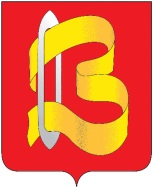 ПОСТАНОВЛЕНИЕАДМИНИСТРАЦИИ ГОРОДСКОГО ОКРУГА ВИЧУГА 02 апреля 2020 г.                                                                                   № 227-а(в ред. Постановления администрации городского округа Вичугаот 13.04.2021 N 253)Глава городского округа Вичуга                                           М.А. БарановПриложение к постановлению администрациигородского округа Вичуга от 02.04.2020 г. № 227аП О Р Я Д О Коценки налоговых расходов городского округа Вичуга1. Общие положения1.1. Настоящий порядок оценки налоговых расходов городского округа Вичуга (далее – Порядок) разработан в соответствии с общими требованиями к оценке налоговых расходов субъектов Российской Федерации и муниципальных образований, утвержденными постановлением Правительства Российской Федерации от 22.06.2019 
№ 796, и определяет порядок проведения оценки налоговых расходов городского округа Вичуга администрацией  городского округа Вичуга, отраслевыми (функциональные) отделами администрации городского округа Вичуга и (или) находящимися в их ведении казенными учреждениями. 1.2. Для целей Порядка используются следующие основные понятия:налоговые расходы городского округа Вичуга – выпадающие доходы бюджета городского округа Вичуга, обусловленные налоговыми льготами, освобождениями и иными преференциями по налогам и сборам, предусмотренными в качестве мер муниципальной поддержки в соответствии с целями муниципальных программ городского округа Вичуга  и (или) целями социально-экономической политики городского округа Вичуга, не относящимися к муниципальным программам городского округа Вичуга;куратор налогового расхода городского округа Вичуга – администрация  городского округа Вичуга, отраслевые (функциональные) отделы администрации городского округа Вичуга и (или) находящиеся в их ведении казенные учреждения, ответственные в соответствии с полномочиями, установленными нормативными правовыми актами городского округа Вичуга, за достижение соответствующих налоговому расходу городского округа Вичуга целей муниципальной программы городского округа Вичуга и (или) целей социально-экономической политики городского округа Вичуга, не относящихся к муниципальным программам городского округа Вичуга;перечень налоговых расходов городского округа Вичуга - документ, содержащий сведения о распределении налоговых расходов городского округа Вичуга в соответствии с целями муниципальных программ городского округа Вичуга и (или) целями социально-экономической политики городского округа Вичуга, не относящимися к муниципальным программам городского округа Вичуга, а также о кураторах налоговых расходов;нормативные характеристики налоговых расходов городского округа Вичуга - сведения о положениях нормативных правовых актов городского округа Вичуга, которыми предусматриваются налоговые льготы, освобождения и иные преференции по налогам (далее - льготы), наименованиях налогов, по которым установлены льготы, категориях плательщиков, для которых предусмотрены льготы, а также иные характеристики, предусмотренные нормативными правовыми актами городского округа Вичуга;целевые характеристики налогового расхода городского округа Вичуга - сведения о целях предоставления, показателях (индикаторах) достижения целей предоставления льготы, а также иные характеристики, предусмотренные нормативными правовыми актами городского округа Вичуга;фискальные характеристики налоговых расходов городского округа Вичуга - сведения об объеме льгот, предоставленных плательщикам, о численности получателей льгот и об объеме налогов, задекларированных ими для уплаты в бюджет городского округа Вичуга;оценка налоговых расходов городского округа Вичуга - комплекс мероприятий по оценке объемов налоговых расходов городского округа Вичуга, обусловленных льготами, предоставленными плательщикам, а также по оценке эффективности налоговых расходов городского округа Вичуга;оценка объемов налоговых расходов городского округа Вичуга - определение объемов выпадающих доходов бюджета городского округа Вичуга, обусловленных льготами, предоставленными плательщикам;оценка эффективности налоговых расходов городского округа Вичуга - комплекс мероприятий, позволяющих сделать вывод о целесообразности и результативности предоставления плательщикам льгот исходя из целевых характеристик налогового расхода городского округа Вичуга;плательщики - плательщики налогов;социальные налоговые расходы городского округа Вичуга – целевая категория налоговых расходов городского округа Вичуга, обусловленных необходимостью обеспечения социальной защиты (поддержки) населения городского округа Вичуга;стимулирующие налоговые расходы городского округа Вичуга – целевая категория налоговых расходов городского округа Вичуга, предполагающих стимулирование экономической активности субъектов предпринимательской деятельности и последующее увеличение доходов бюджета городского округа Вичуга;технические налоговые расходы городского округа Вичуга – целевая категория налоговых расходов городского округа Вичуга, предполагающих уменьшение расходов плательщиков, воспользовавшихся льготами, финансовое обеспечение которых осуществляется в полном объеме или частично за счет бюджета городского округа Вичуга. 1.3. Оценка налоговых расходов осуществляется кураторами налоговых расходов городского округа Вичуга на основании информации налогового органа о фискальных характеристиках налоговых расходов городского округа Вичуга за отчетный финансовый год, а также информации о стимулирующих налоговых расходах городского округа Вичуга за 6 лет, предшествующих отчетному финансовому году в соответствии с разделом IV перечня показателей для проведения оценки налоговых расходов городского округа Вичуга, указанного в приложении к Порядку (далее - Перечень).1.4. Оценка налоговых расходов городского округа Вичуга проводится ежегодно, не позднее 01 июня текущего года, за год, предшествующий отчетному финансовому году.2. Порядок формирования информации о нормативных, целевых и фискальных характеристиках налоговых расходов городского округа Вичуга2.1. Нормативные характеристики, необходимые для проведения оценки налоговых расходов городского округа Вичуга, формирует Финансовый отдел администрации городского округа Вичуга согласно разделу II Перечня. 2.2. Целевые характеристики налоговых расходов городского округа Вичуга формируются Финансовым отделом администрации городского округа Вичуга и кураторами налоговых расходов городского округа Вичуга в соответствии с разделом III Перечня Кураторы налоговых расходов городского округа Вичуга в течение 20 рабочих дней со дня размещения на официальном сайте администрации городского округа Вичуг в информационно-телекоммуникационной сети  Интернет перечня налоговых расходов городского округа Вичуга, сформированного в соответствии с постановлением администрации городского округа Вичуга от 10.03.2020 № 166 «Об установлении Порядка формирования перечня налоговых расходов городского округа Вичуга» при необходимости вносят изменения в соответствующие муниципальные программы городского округа Вичуга в части установления показателей (индикаторов) достижения целей муниципальных  программ городского округа Вичуга в связи с предоставлением налоговых льгот, освобождений и иных преференций по налогам, и направляют их на согласование в отдел экономики, предпринимательства и маркетинга администрации городского округа Вичуга и Финансовый отдел администрации городского округа Вичуга. В случае если налоговые расходы городского округа Вичуга не относятся к муниципальным программам городского округа Вичуга, кураторы налоговых расходов городского округа Вичуга формируют предложения по установлению показателей (индикаторов) достижения целей социально-экономической политики городского округа Вичуга, не относящихся к муниципальным программам городского округа Вичуга, в связи с предоставлением налоговых льгот, освобождений и иных преференций по налогам и направляют их в отдел экономики, предпринимательства и маркетинга администрации городского округа Вичуга  для учета при проведении оценки налоговых расходов городского округа Вичуга.2.3. Налоговый орган предоставляет в Финансовый отдел администрации городского округа Вичуга информацию о фискальных характеристиках налоговых расходов городского округа Вичуга за отчетный финансовый год, а также информацию о стимулирующих налоговых расходах городского округа Вичуга за 6 лет, предшествующих отчетному финансовому году, согласно разделу IV Перечня.3. Порядок проведения оценки налоговых расходов городского округа Вичуга и обобщения результатов оценки эффективности налоговых расходов городского округа Вичуга3.1. Финансовый отдел администрации городского округа Вичуга до 01 февраля текущего финансового года направляет в налоговый орган сведения о категориях плательщиков с указанием обусловливающих соответствующие налоговые расходы положений (статей, частей, пунктов, подпунктов, абзацев) нормативных правовых актов городского округа Вичуга, в том числе действовавших в отчетном году, предшествующем отчетному  году, и иной информации, предусмотренной  Перечнем.3.2. Налоговый орган до 01 апреля текущего финансового года направляет Финансовому отделу администрации городского округа Вичуга сведения за год, предшествующий отчетному году, а также в случае необходимости уточненные данные за иные отчетные периоды с учетом актуальной информации по налоговым декларациям по состоянию на 01 марта текущего финансового года, содержащие:сведения о количестве плательщиков, воспользовавшихся льготами;сведения о суммах выпадающих доходов городского округа Вичуга по каждому налоговому расходу городского округа Вичуга; сведения об объемах налогов, задекларированных для уплаты плательщиками в бюджет городского округа Вичуга по каждому налоговому расходу, в отношении стимулирующих налоговых расходов.3.3. Финансовый отдел администрации городского округа Вичуга до 15 апреля текущего финансового года доводит информацию, указанную в пункте 3.2 настоящего Порядка, до кураторов налоговых расходов городского округа Вичуга.3.4. Кураторы налоговых расходов городского округа Вичуга до 15 мая текущего финансового года представляют в Финансовый отдел администрации городского округа Вичуга и отдел экономики, предпринимательства и маркетинга администрации городского округа Вичуга    информацию о результатах проведенной оценки эффективности налоговых расходов в соответствии с  пунктами 11, 15, 18, 22, 23, 24, 25, Перечня.3.5. Финансовый отдел администрации городского округа Вичуга во взаимодействии с отделом экономики, предпринимательства и маркетинга администрации городского округа Вичуга обобщает информацию о результатах оценки эффективности налоговых расходов, представленную кураторами налоговых расходов в соответствии с перечнем показателей для проведения оценки налоговых расходов, и до 01 июля текущего года представляет главе городского округа Вичуга общий результат оценки эффективности налоговых расходов с выводами о степени эффективности налоговых расходов и рекомендации о целесообразности их дальнейшего предоставления.3.6. Налоговый орган до 15 июля текущего финансового года направляет в финансовый отдел администрации городского округа Вичуга сведения об объеме льгот за отчетный финансовый год.3.7. Финансовый отдел администрации городского округа Вичуга в течение 5 рабочих дней с момента предоставления налоговым органом сведений, указанных в пункте 3.6 настоящего Порядка, доводит данную информацию до кураторов налоговых расходов городского округа Вичуга.3.8. Кураторы налоговых расходов городского округа Вичуга до 1 августа текущего финансового года на основе доведенной финансовым отделом администрации городского округа Вичуга информации, указанной в пункте 3.6 настоящего Порядка, при необходимости уточняют данные по оценке объемов предоставленных льгот для плательщиков налогов на текущий финансовый год, очередной финансовый год и плановый период в соответствии с пунктом 18 Перечня и представляют их в финансовый отдел администрации городского округа Вичуга и отдел экономики, предпринимательства и маркетинга администрации городского округа Вичуга.3.9. Финансовый отдел администрации городского округа Вичуга и отдел экономики, предпринимательства и маркетинга администрации городского округа Вичуга в случае поступления уточненных сведений от кураторов налоговых расходов городского округа Вичуга формирует до 10 августа текущего финансового года уточненную информацию об оценке объемов предоставленных льгот для плательщиков налогов на текущий финансовый год, очередной финансовый год и плановый период.4. Порядок проведения оценка эффективности налоговых расходов городского округа Вичуга4.1. Оценка эффективности налоговых расходов городского округа Вичуга осуществляется кураторами налоговых расходов городского округа Вичуга и включает:а) оценку целесообразности налоговых расходов городского округа Вичуга;б) оценку результативности налоговых расходов городского округа Вичуга. 4.2. Критериями целесообразности налоговых расходов городского округа Вичуга являются:соответствие налоговых расходов городского округа Вичуга целям муниципальных программ городского округа Вичуга и (или) целям социально-экономической политики городского округа Вичуга, не относящимся к муниципальным программам городского округа Вичуга;востребованность плательщиками предоставленных льгот, которая характеризуется соотношением численности плательщиков, воспользовавшихся правом на льготы, и общей численности плательщиков, за 5-летний период.При необходимости кураторами налоговых расходов могут быть установлены иные критерии целесообразности предоставления льгот для плательщиков.4.3. В случае несоответствия налоговых расходов городского округа Вичуга хотя бы одному из критериев, указанных в пункте 4.2 настоящего Порядка, куратору налогового расхода городского округа Вичуга надлежит предоставить в финансовый отдел администрации городского округа Вичуга и отдел экономики, предпринимательства и маркетинга администрации городского округа Вичуга   предложения о сохранении (уточнении, отмене) льгот для плательщиков.4.4. В качестве критерия результативности налогового расхода городского округа Вичуга определяется как минимум один показатель (индикатор) достижения целей муниципальной программы городского округа Вичуга и (или) целей социально-экономической политики городского округа Вичуга, не относящихся к муниципальным программам городского округа Вичуга, либо иной показатель (индикатор), на значение которого оказывают влияние налоговые расходы городского округа Вичуга.Оценке подлежит вклад предусмотренных для плательщиков льгот в изменение значения показателя (индикатора) достижения целей муниципальной программы городского округа Вичуга и (или) целей социально-экономической политики городского округа Вичуга, не относящихся к муниципальным программам городского округа Вичуга, который рассчитывается как разница между значением указанного показателя (индикатора) с учетом льгот и значением указанного показателя (индикатора) без учета льгот.4.5. Оценка результативности налоговых расходов городского округа Вичуга  включает оценку бюджетной эффективности налоговых расходов городского округа Вичуга.4.6. В целях оценки бюджетной эффективности налоговых расходов городского округа Вичуга осуществляются сравнительный анализ результативности предоставления льгот и результативности применения альтернативных механизмов достижения целей муниципальной программы городского округа Вичуга и (или) целей социально-экономической политики городского округа Вичуга, не относящихся к муниципальным программам городского округа Вичуга, а также оценка совокупного бюджетного эффекта (самоокупаемости) стимулирующих налоговых расходов городского округа Вичуга.  Сравнительный анализ включает сравнение объемов расходов бюджета городского округа Вичуга в случае применения альтернативных механизмов достижения целей муниципальной программы городского округа Вичуга и (или) целей социально-экономической политики городского округа Вичуга, не относящихся к муниципальным программам городского округа Вичуга, и объемов предоставленных льгот (расчет прироста показателя (индикатора) достижения целей муниципальной программы городского округа Вичуга и (или) целей социально-экономической политики городского округа Вичуга, не относящихся к муниципальным программам городского округа Вичуга, на 1 рубль налоговых расходов и на 1 рубль бюджетных расходов для достижения того же показателя (индикатора) в случае применения альтернативных механизмов).В качестве альтернативных механизмов достижения целей муниципальной программы городского округа Вичуга и (или) целей социально-экономической политики городского округа Вичуга, не относящихся к муниципальным программам городского округа Вичуга, могут учитываться в том числе:а) субсидии или иные формы непосредственной финансовой поддержки плательщиков, имеющих право на льготы, за счет средств бюджета городского округа Вичуга;б) совершенствование нормативного регулирования и (или) порядка осуществления контрольно-надзорных функций в сфере деятельности плательщиков, имеющих право на льготы.4.7. По итогам оценки эффективности налогового расхода городского округа Вичуга куратор налогового расхода формулирует выводы о степени эффективности налогового расхода городского округа Вичуга, рекомендации о целесообразности его дальнейшего осуществления, о результате влияния налогового расхода городского округа Вичуга на достижение показателя (индикатора) целей муниципальной программы городского округа Вичуга и (или) целей социально-экономической политики городского округа Вичуга, не относящихся к муниципальным программам городского округа Вичуга.Приложение к Порядку оценки налоговых расходов городского округа ВичугаП Е Р Е Ч Е Н Ьпоказателей для проведения оценки налоговых расходов городского округа ВичугаО порядке оценки налоговых расходов городского округа ВичугаВ соответствии с постановлением Правительства Российской Федерации от 22.06.2019 № 796 «Об общих требованиях к оценке налоговых расходов субъектов Российской Федерации и муниципальных образований» в целях повышения эффективности использования средств бюджета городского округа Вичуга и определения эффективности налоговых расходов городского округа Вичуга на основе единого методического подхода к оценке налоговых расходов 
ПОСТАНОВЛЯЮ: 1. Утвердить Порядок оценки налоговых расходов городского округа Вичуга (прилагается).2. Настоящее постановление вступает в силу со дня его принятия.3. Контроль за выполнением настоящего постановления возложить на начальника финансового отдела администрации городского округа Вичуга Каменкову И.Б.Предоставляемая информацияПредоставляемая информацияИсточник данныхI. Территориальная принадлежность налогового расхода городского округа ВичугаI. Территориальная принадлежность налогового расхода городского округа ВичугаI. Территориальная принадлежность налогового расхода городского округа Вичуга1.Городской округ ВичугаФинансовый отдел администрации городского округа ВичугаII. Нормативные характеристики налоговых расходов городского округа ВичугаII. Нормативные характеристики налоговых расходов городского округа ВичугаII. Нормативные характеристики налоговых расходов городского округа Вичуга2.Нормативные правовые акты городского округа Вичуга, их структурные единицы, которыми предусматриваются налоговые льготы, освобождения и иные преференции по налогамФинансовый отдел администрации городского округа Вичуга3.Условия предоставления налоговых льгот, освобождений и иных преференций для плательщиков налогов, установленные нормативными правовыми актами городского округа ВичугаФинансовый отдел администрации городского округа Вичуга4.Целевая категория плательщиков налогов, для которых предусмотрены налоговые льготы, освобождения и иные преференции, установленные нормативными правовыми актами городского округа ВичугаФинансовый отдел администрации городского округа Вичуга5.Даты вступления в силу положений нормативных правовых актов городского округа Вичуга, устанавливающих налоговые льготы, освобождения и иные преференции по налогамФинансовый отдел администрации городского округа Вичуга6.Даты начала действия предоставленного нормативными правовыми актами городского округа Вичуга права на налоговые льготы, освобождения и иные преференции по налогамФинансовый отдел администрации городского округа Вичуга7.Период действия налоговых льгот, освобождений и иных преференций по налогам, предоставленных нормативными правовыми актами городского округа ВичугаФинансовый отдел администрации городского округа Вичуга8.Дата прекращения действия налоговых льгот, освобождений и иных преференций по налогам, установленная нормативными правовыми актами городского округа ВичугаФинансовый отдел администрации городского округа ВичугаIII. Целевые характеристики налоговых расходов городского округа Вичуга III. Целевые характеристики налоговых расходов городского округа Вичуга III. Целевые характеристики налоговых расходов городского округа Вичуга 9.Наименование налоговых льгот, освобождений и иных преференций по налогамФинансовый отдел администрации городского округа Вичуга10.Целевая категория налогового расхода городского округа ВичугаФинансовый отдел администрации городского округа Вичуга11.Цели предоставления налоговых льгот, освобождений и иных преференций для плательщиков налогов, установленных нормативными правовыми актами городского округа ВичугаКуратор налогового расхода городского округа Вичуга12.Наименования налогов, по которым предусматриваются налоговые льготы, освобождения и иные преференции, установленные нормативными правовыми актами городского округа ВичугаФинансовый отдел администрации городского округа Вичуга13.Вид налоговых льгот, освобождений и иных преференций, определяющий особенности предоставленных отдельным категориям плательщиков налогов преимуществ по сравнению с другими плательщикамиФинансовый отдел администрации городского округа Вичуга14.Размер налоговой ставки, в пределах которой предоставляются налоговые льготы, освобождения и иные преференции по налогамФинансовый отдел администрации городского округа Вичуга15.Показатель (индикатор) достижения целей муниципальных  программ городского округа Вичуга и (или) целей социально-экономической политики городского округа Вичуга, не относящихся к муниципальным программам  городского округа Вичуга, в связи с предоставлением налоговых льгот, освобождений и иных преференций по налогамКуратор налогового расхода городского округа Вичуга16.Код вида экономической деятельности (по ОКВЭД) к которому относится налоговый расход (если налоговый расход обусловлен налоговыми льготами, освобождениями и иными преференциями для отдельных видов экономической деятельности)Финансовый отдел администрации городского округа Вичуга,куратор налогового расхода городского округа ВичугаIV. Фискальные характеристики налоговых расходов городского округа ВичугаIV. Фискальные характеристики налоговых расходов городского округа ВичугаIV. Фискальные характеристики налоговых расходов городского округа Вичуга17.Объем налоговых льгот, освобождений и иных преференций, предоставленных для плательщиков налогов, в соответствии с нормативными правовыми актами городского округа Вичуга за отчетный год и за год, предшествующий отчетному году (тыс. рублей)Налоговый орган18.Оценка объема предоставленных налоговых льгот, освобождений и иных преференций для плательщиков налогов на текущий финансовый год, очередной финансовый год и плановый период (тыс. рублей)Куратор налогового расхода городского округа Вичуга19.Численность плательщиков налогов, воспользовавшихся налоговой льготой, освобождением и иной преференцией (единиц), установленными нормативными правовыми актами городского округа ВичугаНалоговый орган20.Базовый объем налогов, задекларированный для уплаты в бюджет городского округа Вичуга плательщиками налогов, имеющими право на налоговые льготы, освобождения и иные преференции, установленные нормативными правовыми актами городского округа Вичуга (тыс. рублей)Налоговый орган21.Объем налогов, задекларированный для уплаты в бюджет городского округа Вичуга плательщиками налогов, имеющими право на налоговые льготы, освобождения и иные преференции, за 6 лет, предшествующих отчетному финансовому году (тыс. рублей)Налоговый орган22.Результат оценки эффективности налогового расходаКуратор налогового расхода городского округа Вичуга23.Оценка совокупного бюджетного эффекта (для стимулирующих налоговых расходов)Куратор налогового расхода городского округа Вичуга24.Выводы о выполнении показателя (индикатора) достижения целей муниципальных программ городского округа Вичуга и (или) целей социально-экономической политики городского округа Вичуга, не относящихся к муниципальным программам городского округа Вичуга, в связи с предоставлением налоговых льгот, освобождений и иных преференций по налогамКуратор налогового расхода городского округа Вичуга25.Рекомендации о целесообразности дальнейшего осуществления налогового расхода городского округа ВичугаКуратор налогового расхода городского округа Вичуга